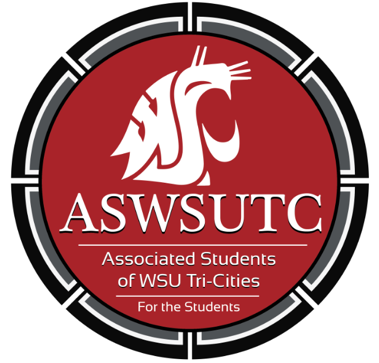 Associated Students ofWashington State University Tri-CitiesFinance Committee MeetingMinutesOctober 17| 9:30 amStudent Union Building 120NIntroductionsAnjhie, ChairMarie, Graduate senatorTurner, Business SenatorGerard, University SenatorJennifer, Student at Large/ Dreamers clubMakaylah, Finance manger Zach, PresidentAustin, Student Life Coordinator Oscar, University senatorAdditions, Deletions, and/or Clarifications to the AgendaReading and Approval of Minutes10/3/18Gerard Moves to approve the minutesTurner secondsMotion passes (all ayes)Unfinished BusinessNew BusinessDreamers ClubTurner moves to approve $305.86 for dreamer’s clubMarie secondsMotion passes (all ayes)Open ForumAnnouncementsAdjournment9:41 Am